РЕШЕНИЕО подготовке населенных пунктов, хозяйственных строений, мостов и других гидротехнических сооружений к пропуску паводка 2021 года.Утвердить состав противопаводковой комиссии на территории  сельского поселения Кельтеевский сельсовет (Приложение № 1).Утвердить прилагаемый план мероприятий по проведению паводка и пропуска ледохода (Приложение № 2).Рекомендовать жителю деревни Чумара - Камаловой Л.А., создать комиссию  и укомплектовать бригаду на месте для круглосуточного дежурства и оказания первой помощи в период паводка по д.Чумара.Рекомендовать руководителям организаций, расположенных на территории сельского поселения Кельтеевский сельсовет, где создается или же ожидается угроза затопления, разработать план мероприятия по пропуску весеннего паводка для оказания помощи в защиту населения, скота и по обеспечению сохранности  имущества от уничтожения и порчи паводковыми  водами, обеспечить при необходимости транспортом.Рекомендовать директорам  школ, заведующим детсадов провести разъяснительную работу среди  учащихся  и детей дошкольного возраста о правилах поведения возле водоемов во время паводка и в летнее время, а также провести разъяснительную работу родителей с привлечением родительского комитета.С целью предотвращения загрязнения окружающей среды поручить  ООО «Комунальник» провести ряд мероприятий в очистных сооружениях, на свалках по предупреждению чрезвычайных ситуаций.Директору ООО «Комунальник» Малеевой С.Ю. принять меры по обеспечению населения бесперебойной  и качественной питьевой водой  с осуществлением обеззараживания.В населенных пунктах, где не осуществляется подача воды централизованно водопроводной сетью, фельдшерам рекомендовать исследовать общественные колодцы и источники водопотребления населения на предмет санитарного состояния водоисточников и предоставить информацию в случае выявления нарушений.Опубликовать настоящее решение на официальном сайте сельского поселения Кельтеевский сельсовет kelteу.ruНастоящее решение вступает в силу со дня его подписания. Глава сельского поселения Кельтеевский сельсоветмуниципального района Калтасинский районРеспублики Башкортостан                                                    У.Е.Батыршина 11 марта 2021 год№83  Приложение № 1 к решению  от 11.03.2021 года №83  П Л А Нмероприятий по проведению паводка и пропуску ледоходаСП Кельтеевский сельсовет в 2021 годуГлава сельского поселения                                                            У.Е.Батыршина                                                                                                                                                                                                                             Приложение №2 к решению  от 11.03.2021 года №83Состав противопаводковой комиссииСП Кельтеевский сельсовет.Председатель комиссии- Батыршина У.Е.- глава сельского поселения Кельтеевский сельсовет;Заместитель председателя- Меньшатов Г.Я.- специалист землеустроитель сельского поселения Кельтеевский сельсовет;Секретарь комиссии: Сапаева Е.Т.- специалист 1 категории (инспектор ВУС) сельского поселения Кельтеевский сельсовет;     Члены комиссии: д.Чумара1.Шамратов Р.М.- участковый лесничий  д.Чумара;2.Семенкина Т.С.- заведующий ФАП д.Чумара;3.Саляхов А.Ф.- житель д.Чумара;4.Загриев К.М.- житель д.Чумара;5. Камалова Л.А.- житель д.Чумара;6.Батыров Р.З..- житель д.Чумара;7.Сероухов В.В,- житель д.Чумара8.Мустафин Р.М.,-житель д.Чумара9.Зуйкин А.П.,-житель д.ЧумараЧлены комиссии: д.Большой Кельтей, д.Графское, д.Шарипово, д.Родники:1.Ибаев А.Б. — депутат избирательного округа № 1;2.Тимирбаева Л.И.- директор СДК д.Б.Кельтей;3.Нагимова Р.А.- директор Кельтеевской СОШ;4.Сайтаева Е.А.- фельдшер ФАП д.Б.Кельтей;5.Семенкина Т.С.-  заведующая ФАП д.Графское;6.Валикаева Л.Н.- землеустроитель СП Кельтеевский сельсовет;7.Жижина В.Д.-депутат избирательного округа №10;Члены комиссии: с.Кутерем:1. Фамеев Р.Р.- начальника АНУ;2.Буровков В.П.- директор филиала АО "Связьтранснефть";3.Сафина Д.Г.- главный врач участковой больницы с Кутерем;4.Малеева С.Ю.- директор  ООО «Коммунальник» с.Кутерем;5.Васинкина И.Г.- директор реабилитационного центра;6.Бараш Т.М.- директор Кутеремской СОШ;7.Сюткина О.А.- заведующая д/садом «Василек» с.Кутерем;8.Акчурина А.Ф. - директор ДК «Нефтяник»;Члены комиссии: д.Верхний Тыхтем,  д.Новый Ашит, д.Нижний Тыхтем, д.Гареевка:1.Агзамов Р.Р.- председатель СХПК «Новый путь»;2.Ганиева Л.М.- фельдшер Ново-Ашитовского ФАП;3.Камидуллина И.Т.- директор СДК д.В.Тыхтем;4.Ахметгариева Л.А.- директор СДК д.Н.Тыхтем;5. Сапаева Л.Б..- управляющий делами СП Кельтеевский сельсовет;6.Латыпов А.С.-депутат избирательного округа № 8.  Глава сельского поселения                                       У.Е.БатыршинаБАШҠОРТОСТАН РЕСПУБЛИКАҺЫҠАЛТАСЫ РАЙОНЫМУНИЦИПАЛЬ РАЙОНЫНЫҢКӘЛТӘЙ АУЫЛ СОВЕТЫАУЫЛ БИЛӘМӘҺЕ СОВЕТЫСОВЕТ СЕЛЬСКОГО ПОСЕЛЕНИЯ КЕЛЬТЕЕВСКИЙ СЕЛЬСОВЕТМУНИЦИПАЛЬНОГО РАЙОНА             КАЛТАСИНСКИЙ РАЙОНРЕСПУБЛИКИ БАШКОРТОСТАН№ п/пНаименование мероприятийСроки исполнения Ответственные за выполнение1Определить населенные пункты, объекты (фермы, склады, дома индивидуальные),которые могут быть затоплены.До 12.03.2021г.Глава сельского поселения Кельтеевский сельсовет Батыршина У.Е., Загриев К.М., Меньшатов Г.Я., комиссия, руководители организаций2Проверить состояние плотин, мостов и других сооружений на местах возможного затопления для принятия необходимых мер и произвести комиссионное обследование водосточных труб на плотинах.До 12.03.2021г.Администрация СП Кельтеевский сельсовет, депутаты, руководители организаций, комиссия: Меньшатов Г.Я., Валикаева Л.Н.3Организовать разъяснительную работу по возможной эксплуатации с жителями населенных пунктов, которые могут подвергнуться воздействию паводкаДо 12.03.2021г.Администрация СП Кельтеевский сельсовет, руководители организаций, комиссия4Определить наличие и количество плавательных средств с назначением ответственных лиц.До 12.03.2021г.Администрация СП Кельтеевский сельсовет, Загриев К.М., Камалова Л.А. .- жители д.Чумара5Обеспечит систематическую информацию о работе комиссии, докладывать о состоянии мер по безопасности в администрации СП Кельтеевский сельсовет(Сапаевой Л.Б.)тел.4-63-74;4-63-24, а также руководству администрации района с 9 часов до 10 часов (особенно по д.Чумара)В период паводка ежедневноПредседатель комиссии, ответственные: руководители учреждений, организаций, депутат д.Чумара - Жижина В.Д., Семенкина Т.С.-заведующий ФАП, жители д.Чумара-Саляхов А.Ф., Батыров Р.З, Камалова Л.А.., члены комиссии6Создать бригаду оказания первой помощи в случае затопления д.Чумара из числа мужского пола и заведующей ФАП.До 12.03.2021г.Администрация СП Кельтеевский сельсовет,  житель д.Чумара Загриев К.М., заведующие ФАП, комиссия.7Обеспечение запасов  предметов первой необходимости, продуктов питания , питьевой воды, лекарственных препаратов, средств оповещения связи, средств пожарной безопасности.До 12.03.2021г.Администрация СП, заведующие ФАП.8Усилить подворный обход больных, состоящих на диспансерном учете, инвалидов и стариков немощных. В период паводкового времениЗаведующие ФАП, депутаты.9Согласовать койко-места для принятия лежачих больных, тяжелобольных при необходимости в Калтасинской ЦРБДо 12.03.2021г.Глав.врач  Калтасинской ЦРБ, ответственный врач Кутеремской больницы Сафина Д.Г., администрация СП, комиссия.10Организовать круглосуточное дежурство в течение паводкового времени (особенно д.Чумара) В течении паводкового времениЗагриев К.М.- житель д.Чумара и бригада по оказанию первой помощи.11Предупредить, просить ставить в известность владельцев, имеющих личный автотранспорт д.Чумара для оказания помощи жителям деревни при необходимостиВ течении паводкового времениАдминистрация СП Кельтеевский сельсовет, комиссия.12Подготовить, проанализировать безопасное место для эвакуации людей, при необходимости эвакуации в случае затопления деревни (в ближайшие населенные пункты).До 12.03.2021г.Администрация СП Кельтеевский сельсовет, комиссия. Комиссия по чрезвычайным ситуациям, руководители организаций.13Подготовить место для оказания первой помощи жителям деревни в случае затопления (СК,ФАП)До 12.03.2021г.Администрация СП, завед.ФАП14Определить населенные пункты, которые могут быть подвергнуты потоплению и оказаться отрезанными от основной территорииДо 12.03.2021г.Администрация СП Кельтеевский сельсовет, комиссия. Комиссия по чрезвычайным ситуациям, руководители организаций15Уточнить места расположения кладбищ, скотомогильников, шлаконакопителей, попадающих под воздействие весеннего паводка, принять меры по предупреждению их размываДо 12.03.2021г.Администрация СП Кельтеевский сельсовет, депутаты.16Определить и подготовить места эвакуации населения из зон затопления, маршруты эвакуации и пункты посадки людей на транспорт.До 12.03.2021г.Администрация СП Кельтеевский сельсовет, депутаты.17Заблаговременный вывод сельскохозяйственных животных из зон возможного затопления.До 12.03.2021г.Глава СП,СХПК «Новый путь»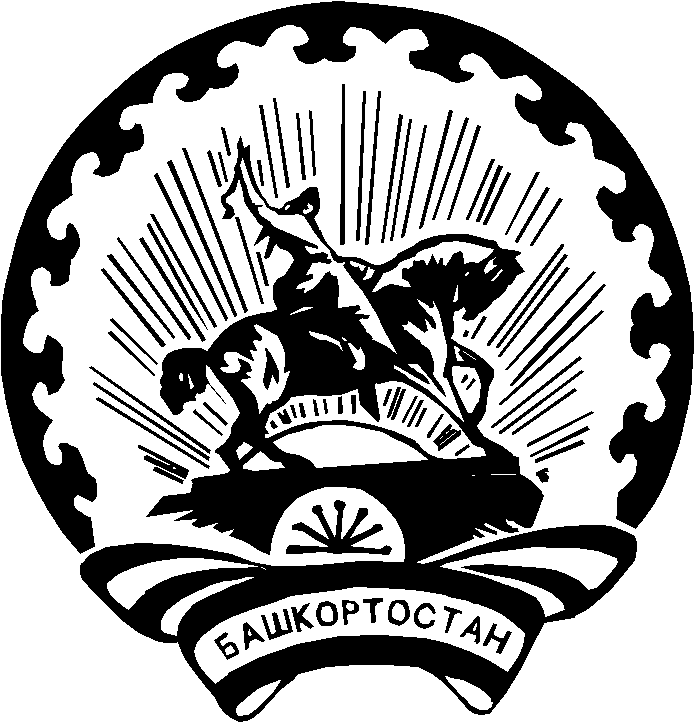 